Рабочая программа по второму иностранному языку (немецкий)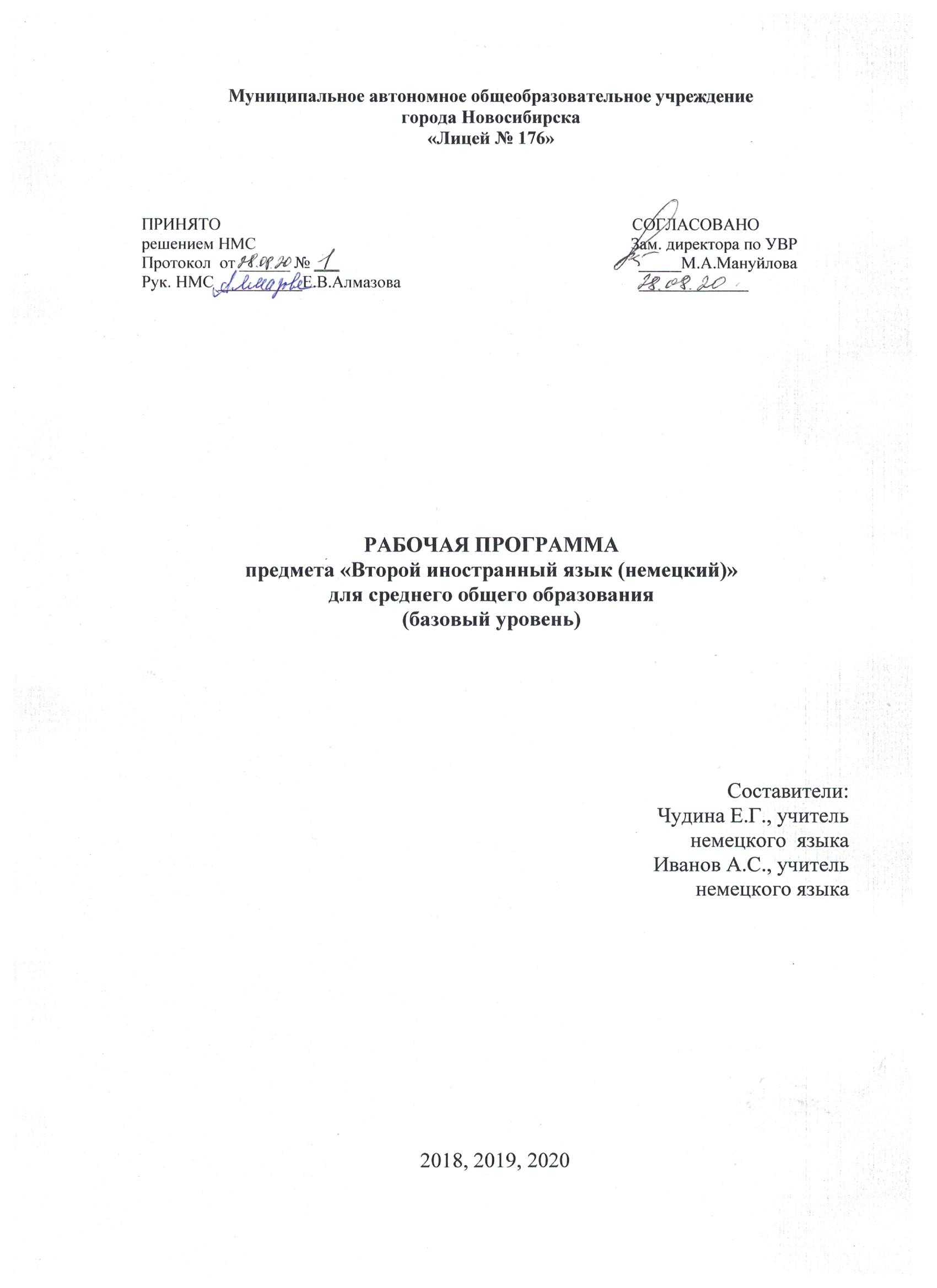 (базовый уровень) на уровень среднего общего образованияРабочая программа учебного предмета «Второй иностранный язык (немецкий)» обязательной предметной области «Иностранные языки» являясь составной частью ООП ООО МАОУ «Лицей № 176», составлена  в соответствии с пунктом 18.2.2 ФГОС ООО, Положением о рабочей программе МАОУ «Лицей № 176». ООП ООО МАОУ «Лицей № 176» разработана в соответствии с ФГОС ООО и с учетом Примерной ООП ООО (www.fgosreestr.ru) (на основании пунктов 7 и 10 статьи 12 Федерального Закона от 29.12.2012 273-ФЗ «Об образовании в Российской Федерации»).Рабочая программа является нормативным документом, определяющим содержание изучения учебного предмета, достижение планируемых (личностных, метапредметных и предметных) результатов, основные виды учебной деятельности, которые определены на уровень обучения, и количество часов.Рабочая программа разработана группой учителей: Чудиной Е.Г., Ивановым А.С.  на уровень среднего основного общего образования (с 10 по 11 класс), обсуждена и принята на заседании НМС (протокол № 1),  согласована с заместителем директора по учебно-воспитательной работе МАОУ «Лицей № 176». Рабочая программа содержит  4 пунктаПояснительная запискаПланируемые результаты освоения учебного предмета «Иностранный язык (немецкий)».Содержание учебного предмета «Иностранный язык (немецкий)».Тематическое планирование с указанием количества часов, отводимых на освоение каждой темы.Пояснительная запискаОбучение иностранному языку рассматривается как одно из приоритетных направлений современного школьного образования. Специфика иностранного языка как учебного предмета заключается в его интегративном характере, а также в том, что он выступает и как цель, и как средство обучения. В рамках изучения предмета «Иностранный язык» могут быть реализованы самые разнообразные межпредметные связи.Изучение иностранного языка на базовом уровне среднего общего образования обеспечивает достижение следующих целей:дальнейшее развитие иноязычной коммуникативной компетенции;развитие способности и готовности к самостоятельному изучению иностранного языка, дальнейшему самообразованию с его помощью, использованию иностранного языка в других областях знаний.Иноязычная коммуникативная компетенция предусматривает развитие языковых навыков (грамматика, лексика, фонетика и орфография) и коммуникативных умений в основных видах речевой деятельности: говорении, аудировании, чтении и письме. Предметное содержание речи содержит лексические темы для общения в различных коммуникативных ситуациях.Освоение учебных предмета «Иностранный язык» на базовом уровне направлено на достижение обучающимися порогового уровня иноязычной коммуникативной компетенции в соответствии с требованиями к предметным результатам ФГОС СОО, достижение которых позволяет выпускникам самостоятельно общаться в устной и письменной формах как с носителями изучаемого иностранного языка, так и с представителями других стран, использующими данный язык как средство коммуникации, и в соответствии с «Общеевропейскими компетенциями владения иностранным языком». Пороговый уровень, которого достигает выпускник, освоивший программу предмета «Иностранный язык» (базовый уровень), соответствует уровню B1 по шкале «Общеевропейских компетенций владения иностранным языком». Выпускник, освоивший программу предметов «Иностранный язык» и «Второй иностранный язык» (углубленный уровень), достигает уровня владения иностранным языком, превышающим пороговый.Основными задачами реализации содержания обучения являются:1.	Воспитание гражданственности, патриотизма, уважения к правам, свободам       и обязанностям человека.2.	Воспитание нравственных чувств и этического сознания.3.	Воспитание трудолюбия, творческого отношения к учению, труду, жизни.4.	Формирование ценностного отношения к здоровью, здоровому образу жизни.5.	Воспитание ценностного отношения к природе, окружающей среде (экологическое воспитание).6.	Воспитание ценностного отношения к прекрасному, формирование представлений об эстетических идеалах и ценностях.7.	Воспитание уважения к культуре народов англоязычных стран.Ценностные ориентиры содержания курса1.	Воспитание гражданственности, патриотизма, уважения к правам, свободам и обязанностям человека.2.	Воспитание нравственных чувств и этического сознания.3.	Воспитание трудолюбия, творческого отношения к учению, труду, жизни.4.	Формирование ценностного отношения к здоровью, здоровому образу жизни.5.	Воспитание ценностного отношения к природе, окружающей среде (экологическое воспитание).6.	Воспитание ценностного отношения к прекрасному, формирование представлений об эстетических идеалах и ценностях.7.	Воспитание уважения к культуре народов англоязычных стран.Место учебного предмета в учебном планеВ соответствии с учебным календарно-годовым графиком МАОУ «Лицей №176»  второц иностранный язык на уровне среднего общего образования изучается по 1 часу в неделю в 10 и 11 классах, всего 69 часов за два года обучения.Планируемые результаты изучения учебного предмета «Второй иностранный язык (немецкий)»Коммуникативные уменияГоворение, диалогическая речьВести диалог/полилог в ситуациях неофициального общения в рамках изученной тематики;при помощи разнообразных языковых средств без подготовки инициировать, поддерживать и заканчивать беседу на темы, включенные в раздел «Предметное содержание речи»;выражать и аргументировать личную точку зрения;запрашивать информацию и обмениваться информацией в пределах изученной тематики;обращаться за разъяснениями, уточняя интересующую информацию. Говорение, монологическая речьФормулировать несложные связные высказывания с использованием основных коммуникативных типов речи (описание, повествование, рассуждение, характеристика) в рамках тем, включенных в раздел «Предметное содержание речи»;передавать основное содержание прочитанного/
увиденного/услышанного;давать краткие описания и/или комментарии с опорой на нелинейный текст (таблицы, графики);строить высказывание на основе изображения с опорой или без опоры на ключевые слова/план/вопросы. АудированиеПонимать основное содержание несложных аутентичных аудиотекстов различных стилей и жанров монологического и диалогического характера в рамках изученной тематики с четким нормативным произношением;выборочное понимание запрашиваемой информации из несложных аутентичных аудиотекстов различных жанров монологического и диалогического характера в рамках изученной тематики, характеризующихся четким нормативным произношением.            ЧтениеЧитать и понимать несложные аутентичные тексты различных стилей и жанров, используя основные виды чтения (ознакомительное, изучающее, поисковое/просмотровое) в зависимости от коммуникативной задачи;отделять в несложных аутентичных текстах различных стилей и жанров главную информацию от второстепенной, выявлять наиболее значимые факты.           ПисьмоПисать несложные связные тексты по изученной тематике;писать личное (электронное) письмо, заполнять анкету, письменно излагать сведения о себе в форме, принятой в стране/странах изучаемого языка;письменно выражать свою точку зрения в рамках тем, включенных в раздел «Предметное содержание речи», в форме рассуждения, приводя аргументы и примеры.Языковые навыкиОрфография и пунктуацияВладеть орфографическими навыками в рамках тем, включенных в раздел «Предметное содержание речи»;расставлять в тексте знаки препинания в соответствии с нормами пунктуации.Фонетическая сторона речиВладеть слухопроизносительными навыками в рамках тем, включенных в раздел «Предметное содержание речи»;владеть навыками ритмико-интонационного оформления речи в зависимости от коммуникативной ситуации.Лексическая сторона речиРаспознавать и употреблять в речи лексические единицы в рамках тем, включенных в раздел «Предметное содержание речи»;распознавать и употреблять в речи наиболее распространенные фразовые глаголы;определять принадлежность слов к частям речи по аффиксам;догадываться о значении отдельных слов на основе сходства с родным языком, по словообразовательным элементам и контексту;распознавать и употреблять различные средства связи в тексте для обеспечения его целостности .Грамматическая сторона речиОперировать в процессе устного и письменного общения основными синтактическими конструкциями в соответствии с коммуникативной задачей;употреблять в речи различные коммуникативные типы предложений: утвердительные, вопросительные (общий, специальный, альтернативный, разделительный вопросы), отрицательные, побудительные (в утвердительной и отрицательной формах);употреблять в речи распространенные и нераспространенные простые предложения, в том числе с несколькими обстоятельствами, следующими в определенном порядке ;употреблять в речи сложноподчиненные предложения с союзами и союзными словами;употреблять в речи сложносочиненные предложения с сочинительными союзами und, aber, oder;использовать косвенную речь;использовать в речи глаголы в наиболее употребляемых временных формах: Präsens, Präteritum, Perfekt, Plusquamperfekt;употреблять в речи страдательный залог в формах наиболее используемых времен;употреблять в речи модальные глаголы и их эквиваленты (können, mögen, sollen, wollen, müssen, dürfen);согласовывать времена в рамках сложного предложения в плане настоящего и прошлого;употреблять в речи имена существительные в единственном числе и во множественном числе, образованные по правилу, и исключения;употреблять в речи определенный/неопределенный/нулевой артикль;употреблять в речи личные, притяжательные, указательные, неопределенные, относительные, вопросительные местоимения;употреблять в речи имена прилагательные в положительной, сравнительной и превосходной степенях, образованные по правилу, и исключения;употреблять в речи наречия в положительной, сравнительной и превосходной степенях, а также наречия, выражающие количество (wie viel, wie viele) и наречия, выражающие время;употреблять предлоги, выражающие направление движения, время и место действия.Личностные, метапредметные, предметные результаты  освоения учебного предметаСодержание учебного предмета «Иностранный язык (немецкий)».1. Повседневная жизнь. Домашние обязанности. Покупки. Общение в семье и в школе. Семейные традиции. Общение с друзьями и знакомыми. Переписка с друзьями.  2. Здоровье Посещение  врача. Здоровый образ жизни. 3.Спорт. Активный отдых. Экстремальные виды спорта. 4. Городская и сельская жизнь. Особенности городской и сельской жизни в России и странах изучаемого языка. Городская инфраструктура. Сельское хозяйство. 5. Научно-технический прогресс. Прогресс в науке. Космос. Новые информационные технологии. 6. Природа и экология. Природные ресурсы. Возобновляемые источники энергии. Изменение климата и глобальное потепление. Знаменитые природные заповедники России и мира. 7. Современная молодежь. Увлечения и интересы. Связь с предыдущими поколениями. Образовательные поездки. 8. Профессии. Современные профессии. Планы на будущее, проблемы выбора профессии. Образование и профессии. 9. Страны изучаемого языка. Географическое положение, климат, население, крупные города, достопримечательности. Путешествие по своей стране и за рубежом. Праздники и знаменательные даты в России и странах изучаемого языка. 10. Иностранные языки. Изучение иностранных языков. Иностранные языки в профессиональной деятельности и для повседневного общения. Выдающиеся личности, повлиявшие на развитие культуры и науки России и стран изучаемого языка.Тематическое планирование с указанием количества часов, отводимых на освоение каждой темы.10  класс35 часов 11 класс34 часа 10 классБазовый уровеньПовышенный уровеньЛичностные УУДориентация обучающихся на достижение личного счастья, реализацию позитивных жизненных перспектив, инициативность, креативность, готовность и способность к личностному самоопределению, способность ставить цели и строить жизненные планы;готовность и способность обеспечить себе и своим близким достойную жизнь в процессе самостоятельной, творческой и ответственной деятельности;готовность и способность обучающихся к отстаиванию личного достоинства, собственного мнения, готовность и способность вырабатывать собственную позицию по отношению к общественно-политическим событиям прошлого и настоящего на основе осознания и осмысления истории, духовных ценностей и достижений нашей страны;готовность и способность обучающихся к саморазвитию и самовоспитанию в соответствии с общечеловеческими ценностями и идеалами гражданского общества, потребность в физическом самосовершенствовании, занятиях спортивно-оздоровительной деятельностью;принятие и реализация ценностей здорового и безопасного образа жизни, бережное, ответственное и компетентное отношение к собственному физическому и психологическому здоровью; неприятие вредных привычек: курения, употребления алкоголя, наркотиков.Личностные результаты в сфере отношений обучающихся к России как к Родине (Отечеству): российская идентичность, способность к осознанию российской идентичности в поликультурном социуме, чувство причастности к историко-культурной общности российского народа и судьбе России, патриотизм, готовность к служению Отечеству, его защите; уважение к своему народу, чувство ответственности перед Родиной, гордости за свой край, свою Родину, прошлое и настоящее многонационального народа России, уважение к государственным символам (герб, флаг, гимн);формирование уважения к русскому языку как государственному языку Российской Федерации, являющемуся основой российской идентичности и главным фактором национального самоопределения;воспитание уважения к культуре, языкам, традициям и обычаям народов, проживающих в Российской Федерации.Личностные результаты в сфере отношений обучающихся к закону, государству и к гражданскому обществу: гражданственность, гражданская позиция активного и ответственного члена российского общества, осознающего свои конституционные права и обязанности, уважающего закон и правопорядок, осознанно принимающего традиционные национальные и общечеловеческие гуманистические и демократические ценности, готового к участию в общественной жизни;признание неотчуждаемости основных прав и свобод человека, которые принадлежат каждому от рождения, готовность к осуществлению собственных прав и свобод без нарушения прав и свобод других лиц, готовность отстаивать собственные права и свободы человека и гражданина согласно общепризнанным принципам и нормам международного права и в соответствии с Конституцией Российской Федерации, правовая и политическая грамотность;мировоззрение, соответствующее современному уровню развития науки и общественной практики, основанное на диалоге культур, а также различных форм общественного сознания, осознание своего места в поликультурном мире; интериоризация ценностей демократии и социальной солидарности, готовность к договорному регулированию отношений в группе или социальной организации;готовность обучающихся к конструктивному участию в принятии решений, затрагивающих их права и интересы, в том числе в различных формах общественной самоорганизации, самоуправления, общественно значимой деятельности; приверженность идеям интернационализма, дружбы, равенства, взаимопомощи народов; воспитание уважительного отношения к национальному достоинству людей, их чувствам, религиозным убеждениям;  готовность обучающихся противостоять идеологии экстремизма, национализма, ксенофобии; коррупции; дискриминации по социальным, религиозным, расовым, национальным признакам и другим негативным социальным явлениям. Личностные результаты в сфере отношений обучающихся с окружающими людьми: нравственное сознание и поведение на основе усвоения общечеловеческих ценностей, толерантного сознания и поведения в поликультурном мире, готовности и способности вести диалог с другими людьми, достигать в нем взаимопонимания, находить общие цели и сотрудничать для их достижения; принятие гуманистических ценностей, осознанное, уважительное и доброжелательное отношение к другому человеку, его мнению, мировоззрению;способность к сопереживанию и формирование позитивного отношения к людям, в том числе к лицам с ограниченными возможностями здоровья и инвалидам; бережное, ответственное и компетентное отношение к физическому и психологическому здоровью других людей, умение оказывать первую помощь;формирование выраженной в поведении нравственной позиции, в том числе способности к сознательному выбору добра, нравственного сознания и поведения на основе усвоения общечеловеческих ценностей и нравственных чувств (чести, долга, справедливости, милосердия и дружелюбия); развитие компетенций сотрудничества со сверстниками, детьми младшего возраста, взрослыми в образовательной, общественно полезной, учебно-исследовательской, проектной и других видах деятельности. Личностные результаты в сфере отношений обучающихся к окружающему миру, живой природе, художественной культуре: мировоззрение, соответствующее современному уровню развития науки, значимости науки, готовность к научно-техническому творчеству, владение достоверной информацией о передовых достижениях и открытиях мировой и отечественной науки, заинтересованность в научных знаниях об устройстве мира и общества;готовность и способность к образованию, в том числе самообразованию, на протяжении всей жизни; сознательное отношение к непрерывному образованию как условию успешной профессиональной и общественной деятельности; экологическая культура, бережное отношения к родной земле, природным богатствам России и мира; понимание влияния социально-экономических процессов на состояние природной и социальной среды, ответственность за состояние природных ресурсов; умения и навыки разумного природопользования, нетерпимое отношение к действиям, приносящим вред экологии; приобретение опыта эколого-направленной деятельности;эстетическое отношения к миру, готовность к эстетическому обустройству собственного быта. Личностные результаты в сфере отношений обучающихся к семье и родителям, в том числе подготовка к семейной жизни:ответственное отношение к созданию семьи на основе осознанного принятия ценностей семейной жизни; положительный образ семьи, родительства (отцовства и материнства), интериоризация традиционных семейных ценностей. Личностные результаты в сфере отношения обучающихся к труду, в сфере социально-экономических отношений:уважение ко всем формам собственности, готовность к защите своей собственности, осознанный выбор будущей профессии как путь и способ реализации собственных жизненных планов;готовность обучающихся к трудовой профессиональной деятельности как к возможности участия в решении личных, общественных, государственных, общенациональных проблем;потребность трудиться, уважение к труду и людям труда, трудовым достижениям, добросовестное, ответственное и творческое отношение к разным видам трудовой деятельности;готовность к самообслуживанию, включая обучение и выполнение домашних обязанностей.Личностные результаты в сфере физического, психологического, социального и академического благополучия обучающихся:физическое, эмоционально-психологическое, социальное благополучие обучающихся в жизни образовательной организации, ощущение детьми безопасности и психологического комфорта, информационной безопасности.достижение допорогового уровня иноязычной коммуникативной компетенции;-дальнейшее овладение общей речевой культурой, в том числе в условиях англо-русского языкового и культурного контраста;Предметные УУДговорение-начинать, вести/поддерживать  и заканчивать беседу в стандартных ситуациях общения, соблюдая нормы речевого этикета, при необходимости переспрашивая, уточняя;-расспрашивать собеседника и отвечать на его вопросы, высказывая свое мнение, просьбу, отвечать на предложение собеседника согласием / отказом, опираясь на изученную тематику и усвоенный лексико-грамматический материал;-делать краткие сообщения, описывать события / явления (в рамках пройденных тем), передавать основное содержание, основную мысль прочитанного или услышанного, выражать свое отношение к прочитанному / услышанномуаудирование-понимать основное содержание кратких, несложных аутентичных прагматических текстов (прогноз погоды, программы теле/радио передач, объявления на вокзале / аэропорту) и выделять для себя значимую информацию;-понимать основное содержание несложных аутеничных текстов, относящихся к разным коммуникационным типам речи (сообщение/рассказ), уметь определить тему текста, выделить главные факты в тексте, опуская второстепенные;чтение -ориентироваться в иноязычном тексте: прогнозировать его содержание по заголовку;-читать аутентичные тексты разных жанров преимущественно с пониманием основного содержания (определять тему, выделять основную мысль, выделять главные факты, опуская второстепенные, устанавливать логическую последовательность основных фактов текста);-читать текст с выборочным пониманием нужной информации или интересующей информации;письменная речь -заполнять анкеты и формуляры;говорение-делать краткие сообщения, описывать события / явления (в рамках пройденных тем), передавать основное содержание, основную мысль прочитанного или услышанного, выражать свое отношение к прочитанному / услышанному, давать краткую характеристику персонажей;-использовать перефраз, синонимичные средства в процессе устного общения;аудирование- использовать переспрос, просьбу повторить;чтение -читать несложные аутентичные тексты разных жанров с полным и точным пониманием, используя различные приемы смысловой переработки текста (языковую догадку, анализ, выборочный перевод), оценивать полученную информацию, выражать свое мнение;письменная речь -писать поздравления, личные письма с опорой на образец; расспрашивать адресата о его жизни и делах, сообщать то же о себе, выражать благодарность, просьбу, употребляя формулы речевого этикета, принятые в стране изучаемого языка.Познавательные УУДискать и находить обобщенные способы решения задач, в том числе, осуществлять развернутый информационный поиск и ставить на его основе новые (учебные и познавательные) задачи;критически оценивать и интерпретировать информацию с разных позиций,  распознавать и фиксировать противоречия в информационных источниках;использовать различные модельно-схематические средства для представления существенных связей и отношений, а также противоречий, выявленных в информационных источниках;находить и приводить критические аргументы в отношении действий и суждений другого; спокойно и разумно относиться к критическим замечаниям в отношении собственного суждения, рассматривать их как ресурс собственного развития;выходить за рамки учебного предмета и осуществлять целенаправленный поиск возможностей для  широкого переноса средств и способов действия;выстраивать индивидуальную образовательную траекторию, учитывая ограничения со стороны других участников и ресурсные ограничения;менять и удерживать разные позиции в познавательной деятельности-выдвигать гипотезы о связях и закономерностях событий, процессов, объектов;-организовывать исследование с целью проверки гипотез;Регулятивные УУДсамостоятельно определять цели, задавать параметры и критерии, по которым можно определить, что цель достигнута;оценивать возможные последствия достижения поставленной цели в деятельности, собственной жизни и жизни окружающих людей, основываясь на соображениях этики и морали;ставить и формулировать собственные задачи в образовательной деятельности и жизненных ситуациях;оценивать ресурсы, в том числе время и другие нематериальные ресурсы, необходимые для достижения поставленной цели;выбирать путь достижения цели, планировать решение поставленных задач, оптимизируя материальные и нематериальные затраты; организовывать эффективный поиск ресурсов, необходимых для достижения поставленной цели;сопоставлять полученный результат деятельности с поставленной заранее целью.-основам саморегуляции эмоциональных состояний;-прилагать волевые усилия и преодолевать трудности и препятствия на пути достижения целей.Коммуникативные УУДосуществлять деловую коммуникацию как со сверстниками, так и со взрослыми (как внутри образовательной организации, так и за ее пределами), подбирать партнеров для деловой коммуникации исходя из соображений результативности взаимодействия, а не личных симпатий;при осуществлении групповой работы быть как руководителем, так и членом команды в разных ролях (генератор идей, критик, исполнитель, выступающий, эксперт и т.д.);координировать и выполнять работу в условиях реального, виртуального и комбинированного взаимодействия;развернуто, логично и точно излагать свою точку зрения с использованием адекватных (устных и письменных) языковых средств;распознавать конфликтогенные ситуации и предотвращать конфликты до их активной фазы, выстраивать деловую и образовательную коммуникацию, избегая личностных оценочных суждений.-следовать морально-этическим и психологическим принципам общения и сотрудничества на основе уважительного отношения к партнёрам, внимания к личности другого, адекватного межличностного восприятия, готовности адекватно реагировать на нужды других, в частности оказывать помощь и эмоциональную поддержку партнёрам в процессе достижения общей цели совместной деятельности;-устраивать эффективные групповые обсуждения и обеспечивать обмен знаниями между членами группы для принятия эффективных совместных решений;ИКТ-проводить обработку цифровых звукозаписей с использованием возможностей специальных компьютерных инструментов, проводить транскрибирование цифровых звукозаписей;- использовать средства орфографического и синтаксического контроля текста на иностранном языке;-формулировать вопросы к сообщению, создавать краткое описание сообщения; цитировать фрагменты сообщения;-различать творческую и техническую фиксацию звуков и изображений;-использовать возможности ИКТ в творческой деятельности, связанной с искусством;-использовать компьютерные инструменты, упрощающие расшифровку аудиозаписей;- проектировать дизайн сообщений в соответствии с задачами и средствами доставки;-понимать сообщения, используя при их восприятии внутренние и внешние ссылки, различные инструменты поиска, справочные источники (включая двуязычные).Смысловое чтение- решать учебно-познавательные и учебно-практические задачи, требующие полного и критического понимания текста: — прогнозировать последовательность изложения идей текста;— сопоставлять разные точки зрения и разные источники информации по заданной теме;— выполнять смысловое свёртывание выделенных фактов и мыслей;— формировать на основе текста систему аргументов (доводов) для обоснования определённой позиции;— понимать душевное состояние персонажей текста, сопереживать им;-интерпретировать текст:— выводить заключение о намерении автора или главной мысли текста;-использовать полученный опыт восприятия информационных объектов для обогащения чувственного опыта, высказывать оценочные суждения и свою точку зрения о полученном сообщении (прочитанном тексте).-анализировать изменения своего эмоционального состояния в процессе чтения, получения и переработки полученной информации и её осмысления;-выявлять имплицитную информацию текста на основе сопоставления иллюстративного материала с информацией текста, анализа подтекста (использованных языковых средств и структуры текста);- определять достоверную информацию в случае наличия противоречивой или конфликтной ситуации.Проектная деятельность-видеть и комментировать связь научного знания и ценностных установок, моральных суждений при получении, распространении и применении научного знания.-осознавать свою ответственность за достоверность полученных знаний, за качество выполненного проекта.Тема	Количество часов1.  Иностранные языки.Выдающиеся личности, повлиявшие на развитие культуры и науки России и стран изучаемого языка.1.  Иностранные языки.Выдающиеся личности, повлиявшие на развитие культуры и науки России и стран изучаемого языка.Люди.1Интервью12. Профессии. Планы на будущее, проблемы выбора профессии. Образование и профессии. 2. Профессии. Планы на будущее, проблемы выбора профессии. Образование и профессии. Желания.Коньюнктив II1Контрольная работа по темам 1 и 2.13.Повседневная жизнь. Общение в семье и в школе. Семейные традиции. Общение с друзьями и знакомыми.3.Повседневная жизнь. Общение в семье и в школе. Семейные традиции. Общение с друзьями и знакомыми.Виды семей и формы совместного проживания.14. Профессии. Современные профессии. Планы на будущее, проблемы выбора профессии. Образование и профессии. 4. Профессии. Современные профессии. Планы на будущее, проблемы выбора профессии. Образование и профессии. Работа и заработок.1Есть одна проблема!1Контрольная работа по темам 3 и 415. Страны изучаемого языка.Географическое положение, климат, население, крупные города, достопримечательности.Путешествие по своей стране и за рубежом. Праздники и знаменательные даты в России и странах изучаемого языка5. Страны изучаемого языка.Географическое положение, климат, население, крупные города, достопримечательности.Путешествие по своей стране и за рубежом. Праздники и знаменательные даты в России и странах изучаемого языкаПутешествие  по России, достопримечательности.1Интернет-форум: путешествие по Германии.16. Повседневная жизнь. Домашние обязанности. Общение в семье и в школе. Семейные традиции. Общение с друзьями и знакомыми. Переписка с друзьями.  6. Повседневная жизнь. Домашние обязанности. Общение в семье и в школе. Семейные традиции. Общение с друзьями и знакомыми. Переписка с друзьями.  Стихотворения о любви.1Чувства в человеческих отношениях.1Контрольная работа по темам 5-617.   Страны изучаемого языка. Географическое положение, климат, население, крупные города, достопримечательности. Путешествие по своей стране и за рубежом.7.   Страны изучаемого языка. Географическое положение, климат, население, крупные города, достопримечательности. Путешествие по своей стране и за рубежом.Германия, Австрия, Швейцария.1Немцы, австрийцы и швейцарцы друг о друге18.Профессии. Современные профессии. Планы на будущее, проблемы выбора профессии. Образование и профессии. 8.Профессии. Современные профессии. Планы на будущее, проблемы выбора профессии. Образование и профессии. Предложения о работе.1Написание биографии.1Контрольная работа по темам 7 и 8.19.Страны изучаемого языка. Географическое положение, климат, население, крупные города, достопримечательности. Путешествие по своей стране и за рубежом.9.Страны изучаемого языка. Географическое положение, климат, население, крупные города, достопримечательности. Путешествие по своей стране и за рубежом.Ситуации в отеле.1Оценим отели110.  Здоровье. Посещение  врача. Здоровый образ жизни. 10.  Здоровье. Посещение  врача. Здоровый образ жизни. Что такое здоровье?1Допиг для ума.1Контрольная работа по темам 9 и 10.111. Иностранные языки.Изучение иностранных языков. Иностранные языки в профессиональной деятельности и для повседневного общения. Выдающиеся личности, повлиявшие на развитие культуры и науки России и стран изучаемого языка.11. Иностранные языки.Изучение иностранных языков. Иностранные языки в профессиональной деятельности и для повседневного общения. Выдающиеся личности, повлиявшие на развитие культуры и науки России и стран изучаемого языка.Что значит изучать языки?1Советы в изучении немецкого языка.112. Природа и экология. Природные ресурсы. Возобновляемые источники энергии. Изменение климата и глобальное потепление. Знаменитые природные заповедники России и мира. 12. Природа и экология. Природные ресурсы. Возобновляемые источники энергии. Изменение климата и глобальное потепление. Знаменитые природные заповедники России и мира. Воздействие человека на природу.1Заповедное место (проект)113. Повседневная жизнь.Общение в семье и в школе. Семейные традиции. Общение с друзьями и знакомыми. Переписка с друзьями.  13. Повседневная жизнь.Общение в семье и в школе. Семейные традиции. Общение с друзьями и знакомыми. Переписка с друзьями.  Конфликты.1Ролевая игра114.  Страны изучаемого языка. Географическое положение, климат, население, крупные города, достопримечательности. Путешествие по своей стране и за рубежом. Праздники и знаменательные даты в России и странах изучаемого языка. 14.  Страны изучаемого языка. Географическое положение, климат, население, крупные города, достопримечательности. Путешествие по своей стране и за рубежом. Праздники и знаменательные даты в России и странах изучаемого языка. Что такое Швейцария?1Многоязычные страны1Контрольная работа по темам 13 и 14115.  Современная молодежь.Увлечения и интересы. Связь с предыдущими поколениями. Образовательные поездки. 15.  Современная молодежь.Увлечения и интересы. Связь с предыдущими поколениями. Образовательные поездки. Активность делает нас сильными.Союз “хотя» (obwohl)116. Повседневная жизнь.Домашние обязанности. Покупки. Общение в семье и в школе. Семейные традиции. Общение с друзьями и знакомыми. Переписка с друзьями.  16. Повседневная жизнь.Домашние обязанности. Покупки. Общение в семье и в школе. Семейные традиции. Общение с друзьями и знакомыми. Переписка с друзьями.  Два вида счастья.1Контрольная работа по темам 15 и 16.1Страноведение Германии.1Тема	Количество часов1. Повседневная жизнь.Домашние обязанности. Покупки. Общение в семье и в школе. Семейные традиции. Общение с друзьями и знакомыми. Переписка с друзьями.  1. Повседневная жизнь.Домашние обязанности. Покупки. Общение в семье и в школе. Семейные традиции. Общение с друзьями и знакомыми. Переписка с друзьями.  Как живут студенты в Германии1Проект «Социальные сети на немецком языке»12.Иностранные языки.Изучение иностранных языков. Иностранные языки в профессиональной деятельности и для повседневного общения.2.Иностранные языки.Изучение иностранных языков. Иностранные языки в профессиональной деятельности и для повседневного общения.Что такое „Crowfunding“?1Умение работать вместе1Контрольная работа по темам 1 и 2.13.Страны изучаемого языка.Географическое положение, климат, население, крупные города, достопримечательности. Путешествие по своей стране и за рубежом. Праздники и знаменательные даты в России и странах изучаемого языка.3.Страны изучаемого языка.Географическое положение, климат, население, крупные города, достопримечательности. Путешествие по своей стране и за рубежом. Праздники и знаменательные даты в России и странах изучаемого языка.Немецкие изобретения и открытия1Важнейшие открытия последних 200 лет14.Повседневная жизнь.Общение в семье и в школе. Общение с друзьями и знакомыми. Переписка с друзьями.  4.Повседневная жизнь.Общение в семье и в школе. Общение с друзьями и знакомыми. Переписка с друзьями.  Школьная жизнь1Для моего портфолио1Контрольная работа по темам 3 и 415.Современная молодежь.Увлечения и интересы. Связь с предыдущими поколениями. Образовательные поездки. 5.Современная молодежь.Увлечения и интересы. Связь с предыдущими поколениями. Образовательные поездки. Воспринимаем произведение искусства1Для чего нам нужно искусство?1Проект «Известные художники»16.Современная молодежь.Увлечения и интересы. Связь с предыдущими поколениями. Образовательные поездки. 6.Современная молодежь.Увлечения и интересы. Связь с предыдущими поколениями. Образовательные поездки. Что значит помощь для души?1Сослагательное наклонение Konjunktiv1Инициативы в социальной сфере в России1Контрольная работа по темам 5-617.ПрофессииСовременные профессии. Планы на будущее, проблемы выбора профессии. Образование и профессии. 7.ПрофессииСовременные профессии. Планы на будущее, проблемы выбора профессии. Образование и профессии. График «Рынок труда».1Мужчина и женщина в выборе профессии18. Спорт.Активный отдых. Экстремальные виды спорта. 8. Спорт.Активный отдых. Экстремальные виды спорта. Спорт каждый день1Блог о спорте1Контрольная работа по темам 7 и 8.9.Повседневная жизнь.Общение с друзьями и знакомыми. Переписка с друзьями.  9.Повседневная жизнь.Общение с друзьями и знакомыми. Переписка с друзьями.  Старые и новые СМИ1СМИ в немецко-говорящих странах110. Иностранные языки. Изучение иностранных языков. Иностранные языки в профессиональной деятельности и для повседневного общения. Выдающиеся личности, повлиявшие на развитие культуры и науки России и стран изучаемого языка.10. Иностранные языки. Изучение иностранных языков. Иностранные языки в профессиональной деятельности и для повседневного общения. Выдающиеся личности, повлиявшие на развитие культуры и науки России и стран изучаемого языка.Язык в контексте1Язык молодёжиЯзык молодёжиКонтрольная работа по темам 9 и 10.111. Природа и экология. Природные ресурсы. Возобновляемые источники энергии. Изменение климата и глобальное потепление. Знаменитые природные заповедники России и мира. 11. Природа и экология. Природные ресурсы. Возобновляемые источники энергии. Изменение климата и глобальное потепление. Знаменитые природные заповедники России и мира. Пять особенных мест1Моя родина112.Профессии. Современные профессии. Планы на будущее, проблемы выбора профессии. Образование и профессии.12.Профессии. Современные профессии. Планы на будущее, проблемы выбора профессии. Образование и профессии.Как заработать деньги1Советы для начинающих предпринимателей1Контрольная работа по темам 11 и 12.113. Городская и сельская жизнь. Особенности городской и сельской жизни в России и странах изучаемого языка. Городская инфраструктура. Сельское хозяйство. 13. Городская и сельская жизнь. Особенности городской и сельской жизни в России и странах изучаемого языка. Городская инфраструктура. Сельское хозяйство. Проблемы и перспективы моего региона1